Музыкальный руководитель – Ячменева Ольга Владимировна.Вед: Новый год! Какое чудо!                                                                                                                                                                        Давайте поспешим на бал!На королевский, долгожданный                                                                                                                                                                На наш красивый карнавал!Всё ближе миг желанной встречи                                                                                                                                                                 Блистает наш красивый зал!                                                                                                                                                         И свечи, свечи, свечи, свечи                                                                                                                                                                                          Мы начинаем Новогодний бал!    Звучат фанфары.  Затем «Тарантелла» В.Гаврилина из оперы «Анюта».    В  зал входят Царь Горох и Шут Гороховый с царским указом в руках, обходят  елку и встают перед гостями.Шут: Слушай люд честной указ          Царь издал такой приказЦарь: Объявляю бал сегодня           Бал веселый новогодний           Люди сказочной страны           Быть на бале том должны!           Кавалеров и их дам           Ждем на праздник нынче к нам!Шут: При дворе Царя Гороха          Давно не было такого переполоха          Залу мыли, украшали,          Елку долго наряжали          Кавалеры для красы          Все пригладили усы          Ну, а платье все модницы          Привезли из-за границы          Все готово, наконец,          Едут гости во дворец!Звучит фоном торжественная музыка, Шут объявляет гостей. Дети входят парами читают стихотворение и становятся полукругом.Дети:1. С Новым Годом! С Новым Годом!      Праздник радостный у всех2.Пусть звенят под каждым сводомПесни музыка и смех!    3.Всех поздравляем, приветствуем всехДа здравствуют шутки веселье и смех!4.Надела страна новогодний нарядИ праздник сегодня везде у ребят!5.Повсюду, повсюду куда не взгляниСияют на ёлках цветные огни! 6.Старый год кончается,Хороший, добрый год.7.Не будем мы печалиться,Ведь новый к нам идёт.8.Золотым дождём сверкаетНаш уютный, светлый зал.9.Ёлка в круг нас приглашает-Час для праздника настал.10.Ай, да ёлочка, смотрите,Вьются бус цветные нити,11.Дождик, звёзды, конфетти,Лучше ёлки не найти.12.Целый год мы праздник ждали.Как о ёлочке мечтали!Все : И теперь в кругу друзейСпоём песню веселей!Песня:Царь: (входит в центр) Чудно, чудно, бал открыт                                        Блеском весь дворец горит                                        Музыканты, вы на месте?                                        Менуэт я с вами вместе                                        Начинаю танцевать!                                            Приглашаю, приглашаю                                            Новогодний бал начать!    МЕНУЭТ       (по окончании дети садятся на места, Царь берет счеты )Шут: А зачем, ваше царское величество, вам счеты понадобились?Царь: Ты, Шут Гороховый помолчи, раз не понимаешь!Шут: Молчу, молчу...Царь: А счеты я для тебя принес. Вот садись и работай.Шут: В праздник работать? А что считать-то?Царь: Улыбки!Шут: Что, что?Царь: Говорят тебе, улыбки! Получил я сообщение, что Дед Мороз придет к нам на бал, как только мы соберем 1000 улыбок! Вот и собирай!Шут: Так как же я их собирать буду? Где я их столько возьму?Царь: А ты смотри лучше. Вон видишь (показывает рукой в зал) — одна улыбка, а ты не считаешь, а вот вторая...           Гости вроде бы на месте           Веселяться с нами вместе!           Только дочка Несмеяна           Ну со всем не без изъяна           Целый день ревет, ревет           Всем покоя не дает...    (выводит Несмеяну за руку  к елке, она ревет)           Ну, Несмеянушка, не плач.           Ну, хочешь мороженого?Несмеяна: Не хочу! (плачет)Царь: Ну, хочешь пирожного?Несмеяна: Не хочу! (плачет)Царь: Ну, скажи чего тебе хочется?Несмеяна: Не хочу я говорить                   Не хочу я кушать                   Целый день я буду ныть                   Никого не слушать! (ревет)Царь: Ну, подожди, не реви. У меня уже корона от твоего рева на бок съехала.Несмеяна: Буду реветь! Почему я все реву                   Вам какое дело                   Ничего я не хочу                   Все мне надоело! А-а-а!Царь: Шут читай указ!Шут: Что ж, опять летит указ          Царь издал такой приказ          Кто рассмешит царевну лучше,          Тот полцарствия получит!Несмеяна:  Жарко!Царь: Да ты на улицу посмотри, холодно станет          Вон какая метелица разыгралась         Это Зимушка-Зима постаралась  Танец снежинок  ( танцуют девочки и Несмеяна)Шут: (подсчитывает улыбки) 120 улыбок!Несмеяна: Ничего я не хочу! Не хочу зиму, ! (плачет)Царь:Ой беда!Ой беда!Разболелась голова! Кто ж  царевну рассмешит?Шут: Кто-то к нам сюда  спешит!(звучит музыка, выходят цыганки )цыганка:         1. О, девица, несравненная краса         2. Мы на праздник к вам пришли, издалека.         3. Очень мы хотим царевну рассмешить         4. Этим танцем всех вокруг развеселить.  цыганский  ТАНЕЦ ( Шут собирает улыбки – 500 улыбок! ( по окончании цыганка подносит подарок)Цыганка1: Вот подарок наш, смотри                     2:   Пусть он с виду не казист,                3: Ты на кнопочку нажми -Вместе: Ждет тебя  большой сюрприз!(дарят мешочек со смехом, Несмеяна нажимает на кнопочку, раздается смех, все дети смеются, Шут считает улыбки)Шут: 700 улыбок!(Несмеяна опять начинает плакать,цыганки кланяясь уходят)Несмеяна: Ничего я не хочу!Царь:  Тише, тише, слышишь, как снежок скрипит, кто -то кажется бежит! 1 вариант (под музыку входит матрёшка)Матрешка   Я матрешка - краса, развеселая душа,
А со мной мои - ложкари.
Развеселим царевну мы.«Веселые ложки»     или   Белоснежка и гномыГном: С Новым годом! С новым годом!С песней, с пляской, с хороводом!Всюду игры, танцы, смех,Наша елка - лучше всехБелоснежка: С Новым годом, с новым счастьем,С новой радостью вас всех!Пусть звенят под этой ёлкой:Песни, музыка и смех!Гном: С Новым годом! С новым счастьем!Поздравляем вас друзья! Вы на месте не сидите, Песню спеть нам помогите.Песня: «Пёстрый колпачок».Шут собирает улыбки – 600 улыбок!Шут: Ну,что,Нсмеяна, понравилась тебе песенка?Несмеяна:Не понравилась совсем.Только горло из-за неё разболелось!(хнычет)Царь: Не помогло,никаких песен ей не надо.Что же делать,вот беда?Шут: Кто – то вновь идёт сюда.Танец гусаров. Шут собирает улыбки – 850 улыбок!                   1.  Рассмешить кого тут надо?                        Услужить всегда мы рады                        (обращаясь к Царевне)                   2.  Это ты тут, что ль  ревела?                         Скучно ей сидеть без дела.                  3.   Вы метлу ей дайте в руки,                         Чтоб она не знала скуки,                         И увидите, что ей                         Сразу станет веселей! (дают ей метлу)Несмеяна:  Фи, противная метла,                   Надоела мне она! (бросает ее на пол)Шут: Тут идёт к нам новый гость!        Посмотри ,царь, на него        У него в руках перо!        Представился он как поет,        Стихи его известны на весь свет!Входит поет.Поет: Я царевну рассмешу и стихи свои прочту!Села муха на варенье, вот и всё стихотворение!Царевна: Что? Это все твои стихи?                Ты не годишься в женихи!                Ты лучше сказку расскажи,                Меня царевну рассмеши!Поет: Сказок ни каких не знаю, лишь стихи я сочиняю.Царевна: Ну тогда иди ты вон, ты не нужен нам на трон! (поет уходит).Царь: Что же делать? Ох-ох-ох!           Ах, я бедный царь Горох.           Что же делать? Ох, беда!           Кто-то вновь идет сюда!(звучит русская музыка, входит  Емеля, приплясывая )Царь: А ты кто такой,           Такой озорной?Емеля: А я, Емеля, твой будущий зять,             Пришел пол царства получать!Шут: Выручай, Емеля, друг          Вот, гляди, вода вокруг          От царевненых, от слез          Наводненье началосьЕмеля: (поет)  Расступись, честной народ,                         Не пыли дорожка,                         Добрый молодей идет                         Погулять немножко                               Ай, люли, ай, люли,                               Ты, дорожка, не пыли                          Погляжу я на себя,                          Сам себе отрада                          Не косой и не рябой,                          А такой, как надо.                                    Ай, люли, ай, люли,                                    Ты дорожка, не пыли                            Как начну я петь, плясать                             Да на дудочке играть                             Вмиг царевну рассмешу                             И полцарства получу!                                       Ай, люли, ай, люли,                                       Ты, дорожка, не пылиИсполняется  пляска Емели ( присоединяется Несмеяна, Царь Горох, Шут)Шут (откладывает на счетах последнюю улыбку):  1000улыбок!Царь: Хорошо ты веселишься,           Но в мужья ты не годишьсяНесмеяна: А мне не надо ни кого,                   Выйду только за него                   Пусть в кармане ни гроша,                   Зато улыбка хороша!Царь: Так будьте счастливы вы, дети!           Ведь сегодня Новый год!           И на праздник наш  веселый           К нам Снегурочка идет! Звучит музыка выходит Снегурочка.Снегурочка: Здравствуйте, друзья!                      Дед Мороза поджидаем?Шут: Мы уже 1000 улыбок собрали, а его все нет!Снегурочка: Может заблудился он в пути?Шут : Крикнем дружно: «Раз,два ,три!Дед Мороз скорей приди!»                 (дети зовут Деда Мороза)  Дети хором зовут Деда Мороза, под музыку влетает Баба-ЯгаЦарь: Это что еще за чудо? И взялось оно откуда?
   Баба Яга Какое чудо? Я - красавица…..
Чем вам вид мой вам не нравится? 
Всех на бал вы пригласили, а про меня опять забыли?
Эту дерзость не прощу! Я вас в поганки превращу!
Нет, лучше подарки ваши себе заберу - 
И этот ключ волшебный с собой я прихвачу (хватает ключ убегает).
Шут: Что ж нам делать? 
Этот ключ сам Дед Мороз на елку повесил, значит, он нужен. Давайте его ешё раз позовем .(1,2,3,Д.М. скорей….)Звучит музыка вьюги, Дед Мороз отвечает глухим голосом из-за двери.Дед Мороз Ау, ау, дойти до вас я не могу,
Застрял в сугробе дети я, 
Скорей тяните вы меня.
Вы веревочку возьмите и тихонько потяните, 
Помогите, помогите! Дед Мороза вы спасите!Дети тянут веревку, появляется Дед морозДед Мороз Спасибо, дети! Вот и я! Поздравляю вас друзья.
В новый год желаю всем, чтобы не было проблем,
Чтоб чаще улыбались, никогда не огорчались, 
Встанем дружно в хоровод, песней встретим Новый год!Хоровод Царь: Дед Мороз не порядок у тебя.
Дед Мороз Что такое?
Царь: А елочка – то у нас на балу не сияет огнями….
Дед Мороз Ну, это дело поправимое. У меня есть снежок волшебный, блестящий. Он нам поможет елочку зажечь.Достает снежок, роняя рукавицу.
Игра «Снежок»Дед Мороз Ты катись снежок волшебный по ладошкам у ребят, 
Сколько в зале их собралось ты попробуй сосчитать! 
Собери в себя улыбки, огоньки веселых глаз - 
И от них огни на елке загорятся пусть сейчас!
Дети: Елка, елочка, гори! Всем нам радость подари!Хоровод ………………………………………………………..Шут: Дед Мороз, а ты ничего не потерял?
Дед Мороз, оглядываясь А что?... Посох здесь….Шапка здесь…. Шуба тоже на мне, что я потерял?
Шут: А рукавицы?
Дед Мороз Точно! А где же она?
Шут: А вот она, Дед Мороз догони ее…..Игра: «Догони рукавицу»Игра: «Милый Д.М.»Дед Мороз Ох, и ловкие вы, ребята, мне старику за вами не угнаться, устал я,
посижу на вас погляжу. А кто стихи ребята знает - пусть Морозу
почитают.Дети читают стихи Деду МорозуДед Мороз Какие вы молодцы, хорошие стихи про меня рассказали, только
мне уже пора. Ждет меня в других детских садах детвора.
Снегурочка: А ты ничего дедушка Мороз не забыл?
Дед Мороз Нет.Снегурочка: Давай вспоминай. Ты с нами хороводы водил?
Дед Мороз: Водил.Снегурочка: Играл?
Дед Мороз: Играл.Снегурочка: А про что ты забыл?
Дед Мороз: Про что?Снегурочка: Ребята, о чем забыл Дед Мороз?
Дети: О подарках!
Дед Мороз: И, правда, старый я стал. Все забываю. Так где-то я тут на елочке ключик волшебный повесил. Где он?
Дети: Баба Яга украла!
Дед Мороз: Ах, она негодница, опять она за старое принялась. Сейчас я ее заморожу, где мой волшебный посох.Ну-ка, посох, повернись
И со мною покружись
Стукни раз, стукни два -
Баба-Яга явись сюда!Под музыку появляется Баба-Яга с ключом. Дрожит от холода.Баба Яга: Ой. замерзла,  заболею, простужусь, закоченею…. 
Ой, Мороз, заморозил ты до слёз ….
Дед Мороз: А ключ мой от волшебного сундука, зачем забрала?
Баба Яга Хотела подарочки себе забрать, да сундук в сугробе застрял, я его
одна достать не смогла. Простите меня, я больше не буду
жадничать.
Дед Мороз :Так- то ! А чтобы согреться тебе сейчас дружно пустимся мы в пляс.
Общая пляска.Дед Мороз: Что устали танцевать, пора подарки получать. Где моя чудесная веревочка? Забросим- ка мы ее в сугроб, да вытянем мой новогодний сундук.Дети вытягивают вместе с Дедом Морозом сундук, рассаживаютсяДед Мороз : Мой сундук совсем заждался, ну-ка быстро открывайся! Раз, два, три! Отопри! (открывает сундучок, 1раз вытягивает сосиски )                    Ой, что-то не то я наколдовал...                            Ну-ка, дети помогите                            Хором все, друзья скажите:                                «  Раз, два, три, сундук подарки нам дари! «                         (дети повторяют)                             Каждого на Новый год                             Свой подарок  ждет!                        (звучит музыка, раздача подарков)Дед Мороз:  Ну, а теперь, мне пора!                      Пусть вам этот Новый год                      Много счаcтья принесет!Царь, Шут : Бал  заканчивать пора            С Новым годом всех, друзья!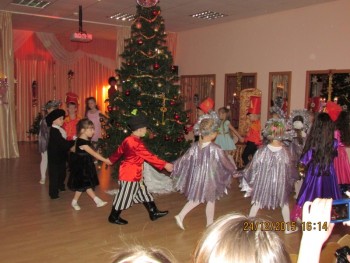 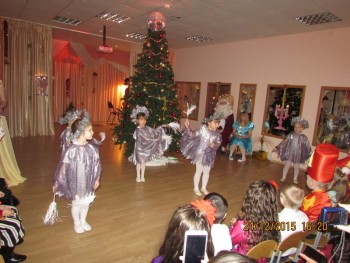 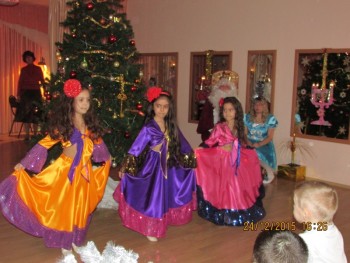 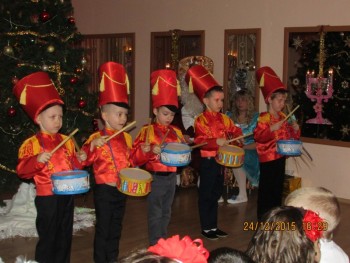 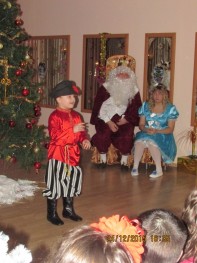 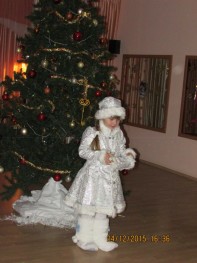 